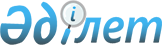 "2016-2018 жылдарға арналған аудандық бюджет туралы" Сарысу аудандық мәслихатының 2015 жылғы 25 желтоқсандағы №56-3 шешіміне өзгерістер енгізу туралыЖамбыл облысы Сарысу аудандық мәслихатының 2016 жылғы 12 мамырдағы № 3-2 шешімі. Жамбыл облысы Әділет департаментінде 2016 жылғы 16 мамырда № 3063 болып тіркелді      РҚАО-ның ескертпесі.

      Құжаттың мәтінінде түпнұсқаның пунктуациясы мен орфографиясы сақталған.

      Қазақстан Республикасының 2008 жылғы 4 желтоқсандағы Бюджет кодексінің 109 бабына, "Қазақстан Республикасындағы жергілікті мемлекеттік басқару және өзін-өзі басқару туралы" Қазақстан Республикасының 2001 жылғы 23 қаңтардағы Заңының 6 бабына сәйкес және "2016-2018 жылдарға арналған облыстық бюджет туралы" Жамбыл облыстық мәслихатының 2015 жылғы 14 желтоқсандағы № 43-3 шешіміне өзгерістер енгізу туралы" Жамбыл облыстық мәслихатының 2016 жылғы 29 сәуірдегі № 2-2 шешімі (Нормативтік құқықтық актілерді мемлекеттік тіркеу тізілімінде № 3057 болып тіркелген) негізінде, аудандық мәслихат Шешім ҚАБЫЛДАДЫ:

      1. "2016 - 2018 жылдарға арналған аудандық бюджет туралы" Сарысу аудандық мәслихатының 2015 жылғы 25 желтоқсандағы № 56-3 шешіміне (нормативтік құқықтық кесімдерді мемлекеттік тіркеу Тізілімінде № 2888 болып тіркелген, 2016 жылғы 13 қаңтарда аудандық "Сарысу" газетінде жарияланған) келесі өзгерістер енгізілсін: 

      1 тармақта:

      1) тармақшадағы:

      "7 267 942" сандары " 7 500 963" сандарымен ауыстырылсын; 

      "571 440" сандары "611 440" сандарымен ауыстырылсын;

      "9 696" сандары "7 075" сандарымен ауыстырылсын;

      "13 864" сандары "11 364" сандарымен ауыстырылсын;

      "6 672 942" сандары "6 871 084" сандарымен ауыстырылсын;

      2) тармақшадағы:

      "7 279 360" сандары "7 512 381" сандарымен ауыстырылсын;

      Аталған шешімнің 1 және 5 қосымшалары осы шешімнің 1 және 2 қосымшаларына сәйкес жаңа редакцияда мазмұндалсын.

      2. Осы шешімнің орындалуын бақылау аудандық мәслихаттың экономика, қаржы, бюджет, агроөнеркәсіп кешені, қоршаған ортаны қорғау мен 

      табиғатты пайдалану, жергілікті өзін-өзі басқаруды дамыту мәселелері жөніндегі тұрақты комиссиясына жүктелсін.

      3. Осы шешім әділет органдарында мемлекеттік тіркелген күннен бастап күшіне енеді және 2016 жылдың 1 қаңтарынан қолданысқа енгізіледі.

 2016 жылға арналған аудандық бюджет 2016 -2018 жылдарға арналған аудандық бюджеттен ауылдық округтерге бағдарламалар бойынша бөлінген қаражат көлемдерінің тізбесі                                                                  мың теңге

      Кесте жалғасы 

                                                                        мың теңге

      Кесте жалғасы 

                                                                        мың теңге


					© 2012. Қазақстан Республикасы Әділет министрлігінің «Қазақстан Республикасының Заңнама және құқықтық ақпарат институты» ШЖҚ РМК
				
      Аудандық мәслихат сессиясының 

      төрағасы 

Т.Оразбаев

      Аудандық мәслихат

      хатшысы 

С.Бегеев
Сарысу аудандық мәслихатының
2016 жылғы 12 мамырдағы
№ 3-2 шешіміне 1 қосымша Сарысу аудандық мәслихатының
2015 жылғы 25 желтоқсандағы
№ 56-3 шешіміне 1 қосымшаАтауы Атауы

Атауы Атауы

Атауы Атауы

Атауы Атауы

Сомасы (мың теңге)

Сыныбы

Сыныбы

Сыныбы

Сомасы (мың теңге)

Ішкі сыныбы

Ішкі сыныбы

1

2

3

4

5

I. КІРІСТЕР

7500963

1

Салықтық түсімдер

611440

01

Табыс салығы

231652

2

Жеке табыс салығы

231652

03

Әлеуметтiк салық

201100

1

Әлеуметтік салық

201100

04

Меншiкке салынатын салықтар

131254

1

Мүлiкке салынатын салықтар

86926

3

Жер салығы

6554

4

Көлiк құралдарына салынатын салық

36734

5

Бірыңғай жер салығы

1040

05

Тауарларға, жұмыстарға және қызметтерге салынатын iшкi салықтар

38470

2

Акциздер

20050

3

Табиғи және басқа да ресурстарды пайдаланғаны үшiн түсетiн түсiмдер

8660

4

Кәсiпкерлiк және кәсiби қызметтi жүргiзгенi үшiн алынатын алымдар

9621

5

Ойын бизнесіне салық

139

07

Басқа да салықтар

430

1

Басқа да салықтар

430

08

Заңдық мәнді іс-әрекеттерді жасағаны және (немесе) оған уәкілеттігі бар мемлекеттік органдар немесе лауазымды адамдар құжаттар бергені үшін алынатын міндетті төлемдер

8534

1

Мемлекеттік баж

8534

2

Салықтық емес түсiмдер

7075

01

Мемлекеттік меншіктен түсетін кірістер

3374

1

Мемлекеттік кәсіпорындардың таза кірісі бөлігінің түсімдері

432

4

Коммуналдық меншіктегі заңды тұлғаларға қатысу үлестеріне кірістер

230

5

Мемлекет меншігіндегі мүлікті жалға беруден түсетін кірістер

2712

04

Мемлекеттік бюджеттен қаржыландырылатын, сондай-ақ Қазақстан Республикасы Ұлттық Банкінің бюджетінен (шығыстар сметасынан) ұсталатын және қаржыландырылатын мемлекеттік мекемелер салатын айыппұлдар, өсімпұлдар, санкциялар, өндіріп алулар

251

1

Мұнай секторы ұйымдарынан түсетін түсімдерді қоспағанда, мемлекеттік бюджеттен қаржыландырылатын, сондай-ақ Қазақстан Республикасы Ұлттық Банкінің бюджетінен (шығыстар сметасынан) ұсталатын және қаржыландырылатын мемлекеттік мекемелер салатын айыппұлдар, өсімпұлдар, санкциялар, өндіріп алулар

251

06

Басқа да салықтық емес түсiмдер

3450

1

Басқа да салықтық емес түсiмдер

3450

3

Негізгі капиталды сатудан түсетін түсімдер

11364

01

Мемлекеттік мекемелерге бекітілген мемлекеттік мүлікті сату

522

1

Мемлекеттік мекемелерге бекітілген мемлекеттік мүлікті сату

522

03

Жердi және материалдық емес активтердi сату

10842

1

Жерді сату

10498

2

Материалдық емес активтерді сату

344

4

Трансферттердің түсімдері

6871084

02

Мемлекеттiк басқарудың жоғары тұрған органдарынан түсетiн трансферттер

6871084

2

Облыстық бюджеттен түсетiн трансферттер

6871084

Функционалдық топ

Функционалдық топ

Функционалдық топ

Функционалдық топ

Сомасы (мың теңге)

Бюджеттік бағдарламалардың әкімшісі

Бюджеттік бағдарламалардың әкімшісі

Бюджеттік бағдарламалардың әкімшісі

Сомасы (мың теңге)

Бағдарлама

Бағдарлама

1

2

3

4

5

ІІ.ШЫҒЫНДАР

7512381

01

Жалпы сипаттағы мемлекеттiк қызметтер

404881

112

Аудан (облыстық маңызы бар қала) мәслихатының аппараты

19173

001

Аудан (облыстық маңызы бар қала) мәслихатының қызметін қамтамасыз ету жөніндегі қызметтер

18420

003

Мемлекеттік органның күрделі шығыстары

753

122

Аудан (облыстық маңызы бар қала) әкімінің аппараты

105752

001

Аудан (облыстық маңызы бар қала) әкімінің қызметін қамтамасыз ету жөніндегі қызметтер

101851

003

Мемлекеттік органның күрделі шығыстары

3901

123

Қаладағы аудан, аудандық маңызы бар қала, кент, ауыл, ауылдық округ әкімінің аппараты

215129

001

Қаладағы аудан, аудандық маңызы бар қаланың, кент, ауыл, ауылдық округ әкімінің қызметін қамтамасыз ету жөніндегі қызметтер

210773

022

Мемлекеттік органның күрделі шығыстары

4356

452

Ауданның (облыстық маңызы бар қаланың) қаржы бөлімі

20280

001

Ауданның (облыстық маңызы бар қаланың) бюджетін орындау және коммуналдық меншігін басқару саласындағы мемлекеттік саясатты іске асыру жөніндегі қызметтер

17179

003

Салық салу мақсатында мүлікті бағалауды жүргізу

1060

010

Жекешелендіру, коммуналдық меншікті басқару, жекешелендіруден кейінгі қызмет және осыған байланысты дауларды реттеу

1500

018

Мемлекеттік органның күрделі шығыстары

541

453

Ауданның (облыстық маңызы бар қаланың) экономика және бюджеттік жоспарлау бөлімі

15517

001

Экономикалық саясатты, мемлекеттік жоспарлау жүйесін қалыптастыру және дамыту саласындағы мемлекеттік саясатты іске асыру жөніндегі қызметтер

14806

004

Мемлекеттік органның күрделі шығыстары

711

458

Ауданның (облыстық маңызы бар қаланың) тұрғын үй-коммуналдық шаруашылығы, жолаушылар көлігі және автомобиль жолдары бөлімі

19886

001

Жергілікті деңгейде тұрғын үй-коммуналдық шаруашылығы, жолаушылар көлігі және автомобиль жолдары саласындағы мемлекеттік саясатты іске асыру жөніндегі қызметтер

16936

013

Мемлекеттік органның күрделі шығыстары

150

067

Ведомстволық бағыныстағы мемлекеттік мекемелерінің және ұйымдарының күрделі шығыстары

2800

494

Ауданның (облыстық маңызы бар қаланың) кәсіпкерлік және өнеркәсіп бөлімі

9144

001

Жергілікті деңгейде кәсіпкерлікті және өнеркәсіпті дамыту саласындағы мемлекеттік саясатты іске асыру жөніндегі қызметтер

7614

003

Мемлекеттік органның күрделі шығыстары

1180

032

Ведомстволық бағыныстағы мемлекеттік мекемелерінің және ұйымдарының күрделі шығыстары

350

02

Қорғаныс

36557

122

Аудан (облыстық маңызы бар қала) әкімінің аппараты

2741

005

Жалпыға бірдей әскери міндетті атқару шеңберіндегі іс-шаралар

2741

122

Аудан (облыстық маңызы бар қала) әкімінің аппараты

33816

006

Аудан (облыстық маңызы бар қала) ауқымындағы төтенше жағдайлардың алдын алу және оларды жою

31316

007

Аудандық (қалалық) ауқымдағы дала өрттерінің, сондай-ақ мемлекеттік өртке қарсы қызмет органдары құрылмаған елді мекендерде өрттердің алдын алу және оларды сөндіру жөніндегі іс шаралар

2500

03

Қоғамдық тәртіп, қауіпсіздік, құқықтық, сот, қылмыстық-атқару қызметі

5000

458

Ауданның (облыстық маңызы бар қаланың) тұрғын үй-коммуналдық шаруашылығы, жолаушылар көлігі және автомобиль жолдары бөлімі

5000

021

Елдi мекендерде жол қозғалысы қауiпсiздiгін қамтамасыз ету

5000

04

Бiлiм беру

4756247

464

Ауданның (облыстық маңызы бар қаланың) білім бөлімі

486516

009

Мектепке дейінгі тәрбие мен оқыту ұйымдарының қызметін қамтамасыз ету

213703

040

Мектепке дейінгі білім беру ұйымдарында мемлекеттік білім беру тапсырысын іске асыруға

272813

466

Ауданның (облыстық маңызы бар қаланың) сәулет, қала құрылысы және құрылыс бөлімі

388893

037

Мектепке дейiнгi тәрбие және оқыту объектілерін салу және реконструкциялау

388893

123

Қаладағы аудан, аудандық маңызы бар қала, кент, ауыл, ауылдық округ әкімінің аппараты

3108

005

Ауылдық жерлерде балаларды мектепке дейін тегін алып баруды және кері алып келуді ұйымдастыру

3108

464

Ауданның (облыстық маңызы бар қаланың) білім бөлімі

3320035

003

Жалпы білім беру

2933884

006

Балаларға қосымша білім беру

386151

465

Ауданның (облыстық маңызы бар қаланың) дене шынықтыру және спорт бөлімі

193054

017

Балалар мен жасөспірімдерге спорт бойынша қосымша білім беру

193054

466

Ауданның (облыстық маңызы бар қаланың) сәулет, қала құрылысы және құрылыс бөлімі

100104

021

Бастауыш, негізгі орта және жалпы орта білім беру объектілерін салу және реконструкциялау

100104

464

Ауданның (облыстық маңызы бар қаланың) білім бөлімі

264537

001

Жергілікті деңгейде білім беру саласындағы мемлекеттік саясатты іске асыру жөніндегі қызметтер

13456

005

Ауданның (облыстық маңызы бар қаланың) мемлекеттік білім беру мекемелер үшін оқулықтар мен оқу-әдiстемелiк кешендерді сатып алу және жеткізу

45000

007

Аудандық (қалалық) ауқымдағы мектеп олимпиадаларын және мектептен тыс іс-шараларды өткiзу

2000

015

Жетім баланы (жетім балаларды) және ата-аналарының қамқорынсыз қалған баланы (балаларды) күтіп-ұстауға қамқоршыларға (қорғаншыларға) ай сайынға ақшалай қаражат төлемі

14806

022

Жетім баланы (жетім балаларды) және ата-анасының қамқорлығынсыз қалған баланы (балаларды) асырап алғаны үшін Қазақстан азаматтарына біржолғы ақша қаражатын төлеуге арналған төлемдер

319

029

Балалар мен жасөспірімдердің психикалық денсаулығын зерттеу және халыққа психологиялық-медициналық-педагогикалық консультациялық көмек көрсету

16775

067

Ведомстволық бағыныстағы мемлекеттік мекемелерінің және ұйымдарының күрделі шығыстары

172181

06

Әлеуметтік көмек және әлеуметтік қамсыздандыру

427872

451

Ауданның (облыстық маңызы бар қаланың) жұмыспен қамту және әлеуметтік бағдарламалар бөлімі

162668

005

Мемлекеттік атаулы әлеуметтік көмек

2233

016

18 жасқа дейінгі балаларға мемлекеттік жәрдемақылар

116413

025

Өрлеу жобасы бойынша келісілген қаржылай көмекті енгізу

44022

464

Ауданның (облыстық маңызы бар қаланың) білім бөлімі

1927

030

Патронат тәрбиешілерге берілген баланы (балаларды) асырап бағу

1927

451

Ауданның (облыстық маңызы бар қаланың) жұмыспен қамту және әлеуметтік бағдарламалар бөлімі

226471

002

Жұмыспен қамту бағдарламасы

109010

004

Ауылдық жерлерде тұратын денсаулық сақтау, білім беру, әлеуметтік қамтамасыз ету, мәдениет, спорт және ветеринар мамандарына отын сатып алуға Қазақстан Республикасының заңнамасына сәйкес әлеуметтік көмек көрсету

8780

006

Тұрғын үйге көмек көрсету

27178

007

Жергілікті өкілетті органдардың шешімі бойынша мұқтаж азаматтардың жекелеген топтарына әлеуметтік көмек

11706

010

Үйден тәрбиеленіп оқытылатын мүгедек балаларды материалдық қамтамасыз ету

5090

014

Мұқтаж азаматтарға үйде әлеуметтік көмек көрсету

35023

017

Мүгедектерді оңалту жеке бағдарламасына сәйкес, мұқтаж мүгедектерді міндетті гигиеналық құралдармен және ымдау тілі мамандарының қызмет көрсетуін, жеке көмекшілермен қамтамасыз ету

28394

023

Жұмыспен қамту орталықтарының қызметін қамтамасыз ету

1290

464

Ауданның (облыстық маңызы бар қаланың) білім бөлімі

2700

008

Жергілікті өкілді органдардың шешімі бойынша білім беру ұйымдарының күндізгі оқу нысанында оқитындар мен тәрбиеленушілерді қоғамдық көлікте (таксиден басқа) жеңілдікпен жол жүру түрінде әлеуметтік қолдау

2700

451

Ауданның (облыстық маңызы бар қаланың) жұмыспен қамту және әлеуметтік бағдарламалар бөлімі

32560

001

Жергілікті деңгейде халық үшін әлеуметтік бағдарламаларды жұмыспен қамтуды қамтамасыз етуді іске асыру саласындағы мемлекеттік саясатты іске асыру жөніндегі қызметтер

30185

011

Жәрдемақыларды және басқа да әлеуметтік төлемдерді есептеу, төлеу мен жеткізу бойынша қызметтерге ақы төлеу

1715

021

Мемлекеттік органның күрделі шығыстары

660

458

Ауданның (облыстық маңызы бар қаланың) тұрғын үй-коммуналдық шаруашылығы, жолаушылар көлігі және автомобиль жолдары бөлімі

1546

050

Қазақстан Республикасында мүгедектердің құқықтарын қамтамасыз ету және өмір сүру сапасын жақсарту жөніндегі 2012 - 2018 жылдарға арналған іс-шаралар жоспарын іске асыру

1546

07

Тұрғын үй-коммуналдық шаруашылық

1014758

458

Ауданның (облыстық маңызы бар қаланың) тұрғын үй-коммуналдық шаруашылығы, жолаушылар көлігі және автомобиль жолдары бөлімі

7520

003

Мемлекеттік тұрғын үй қорының сақталуын ұйымдастыру

7520

464

Ауданның (облыстық маңызы бар қаланың) білім бөлімі

53855

026

Жұмыспен қамту 2020 жол картасы бойынша қалаларды және ауылдық елді мекендерді дамыту шеңберінде объектілерді жөндеу

53855

466

Ауданның (облыстық маңызы бар қаланың) сәулет, қала құрылысы және құрылыс бөлімі

207715

003

Коммуналдық тұрғын үй қорының тұрғын үйін жобалау және (немесе) салу, реконструкциялау

207715

479

Ауданның (облыстық маңызы бар қаланың) тұрғын үй инспекциясы бөлімі

10179

001

Жергілікті деңгейде тұрғын үй қоры саласындағы мемлекеттік саясатты іске асыру жөніндегі қызметтер

10029

005

Мемлекеттік органның күрделі шығыстары

150

123

Қаладағы аудан, аудандық маңызы бар қала, кент, ауыл, ауылдық округ әкімінің аппараты

2253

014

Елді мекендерді сумен жабдықтауды ұйымдастыру

2253

458

Ауданның (облыстық маңызы бар қаланың) тұрғын үй-коммуналдық шаруашылығы, жолаушылар көлігі және автомобиль жолдары бөлімі

169670

011

Шағын қалаларды жылумен жабдықтауды үздіксіз қамтамасыз ету

156260

012

Сумен жабдықтау және су бұру жүйесiнiң жұмыс істеуі

13410

466

Ауданның (облыстық маңызы бар қаланың) сәулет, қала құрылысы және құрылыс бөлімі

453697

005

Коммуналдық шаруашылығын дамыту

1597

006

Сумен жабдықтау және су бұру жүйесін дамыту

430566

007

Қаланы және елді мекендерді абаттандыруды дамыту

20000

058

Елді мекендердегі сумен жабдықтау және су бұру жүйелерін дамыту

1534

123

Қаладағы аудан, аудандық маңызы бар қала, кент, ауыл, ауылдық округ әкімінің аппараты

47261

008

Елдi мекендердегі көшелерді жарықтандыру

19664

011

Елді мекендерді абаттандыру мен көгалдандыру

27597

458

Ауданның (облыстық маңызы бар қаланың) тұрғын үй-коммуналдық шаруашылығы, жолаушылар көлігі және автомобиль жолдары бөлімі

62608

016

Елді мекендердің санитариясын қамтамасыз ету

18608

018

Елдi мекендердi абаттандыру және көгалдандыру

44000

08

Мәдениет, спорт, туризм және ақпараттық кеңістiк

363241

455

Ауданның (облыстық маңызы бар қаланың) мәдениет және тілдерді дамыту бөлімі

150967

003

Мәдени-демалыс жұмысын қолдау

150967

465

Ауданның (облыстық маңызы бар қаланың) Дене шынықтыру және спорт бөлімі

21129

001

Жергілікті деңгейде дене шынықтыру және спорт саласындағы мемлекеттік саясатты іске асыру жөніндегі қызметтер

7479

004

Мемлекеттiк органның күрделi шығыстары

150

006

Аудандық (облыстық маңызы бар қалалық) деңгейде спорттық жарыстар өткiзу

5000

007

Әртүрлi спорт түрлерi бойынша аудан (облыстық маңызы бар қала) құрама командаларының мүшелерiн дайындау және олардың облыстық спорт жарыстарына қатысуы

7000

032

Ведомстволық бағыныстағы мемлекеттiк мекемелерiнiң және ұйымдарының күрделi шығыстары

1500

466

Ауданның (облыстық маңызы бар қаланың) сәулет, қала құрылысы және құрылыс бөлімі

4371

008

Cпорт объектілерін дамыту

4371

455

Ауданның (облыстық маңызы бар қаланың) мәдениет және тілдерді дамыту бөлімі

98709

006

Аудандық (қалалық) кiтапханалардың жұмыс iстеуi

98209

007

Мемлекеттік тілді және Қазақстан халқының басқа да тілдерін дамыту

500

456

Ауданның (облыстық маңызы бар қаланың) ішкі саясат бөлімі

29265

002

Мемлекеттік ақпараттық саясат жүргізу жөніндегі қызметтер

29265

455

Ауданның (облыстық маңызы бар қаланың) мәдениет және тілдерді дамыту бөлімі

20733

001

Жергілікті деңгейде тілдерді және мәдениетті дамыту саласындағы мемлекеттік саясатты іске асыру жөніндегі қызметтер

9373

010

Мемлекеттiк органның күрделi шығыстары

150

032

Ведомстволық бағыныстағы мемлекеттiк мекемелерiнiң және ұйымдарының күрделi шығыстары

11210

456

Ауданның (облыстық маңызы бар қаланың) ішкі саясат бөлімі

38067

001

Жергілікті деңгейде ақпарат, мемлекеттілікті нығайту және азаматтардың әлеуметтік сенімділігін қалыптастыру саласында мемлекеттік саясатты іске асыру жөніндегі қызметтер

18006

003

Жастар саясаты саласында іс-шараларды iске асыру

18586

006

Мемлекеттік органның күрделі шығыстары

275

032

Ведомстволық бағыныстағы мемлекеттiк мекемелерiнiң және ұйымдарының күрделi шығыстары

1200

10

Ауыл, су, орман, балық шаруашылығы, ерекше қорғалатын табиғи аумақтар, қоршаған ортаны және жануарлар дүниесін қорғау, жер қатынастары

142822

462

Ауданның (облыстық маңызы бар қаланың) ауыл шаруашылығы бөлімі

26549

001

Жергілікті деңгейде ауыл шаруашылығы саласындағы мемлекеттік саясатты іске асыру жөніндегі қызметтер

13308

006

Мемлекеттiк органның күрделi шығыстары

396

099

Мамандардың әлеуметтік көмек көрсетуі жөніндегі шараларды іске асыру

12845

473

Ауданның (облыстық маңызы бар қаланың) ветеринария бөлімі

33845

001

Жергілікті деңгейде ветеринария саласындағы мемлекеттік саясатты іске асыру жөніндегі қызметтер

12962

003

Мемлекеттік органның күрделі шығыстары

400

005

Мал көмінділерінің (биотермиялық шұңқырлардың) жұмыс істеуін қамтамасыз ету

6390

006

Ауру жануарларды санитарлық союды ұйымдастыру

5692

007

Қаңғыбас иттер мен мысықтарды аулауды және жоюды ұйымдастыру

1500

008

Алып қойылатын және жойылатын ауру жануарлардың, жануарлардан алынатын өнімдер мен шикізаттың құнын иелеріне өтеу

5901

009

Жануарлардың энзоотиялық аурулары бойынша ветеринариялық іс-шараларды жүргізу

1000

463

Ауданның (облыстық маңызы бар қаланың) жер қатынастары бөлімі

17428

001

Аудан (облыстық маңызы бар қала) аумағында жер қатынастарын реттеу саласындағы мемлекеттік саясатты іске асыру жөніндегі қызметтер

12578

006

Аудандардың, облыстық маңызы бар, аудандық маңызы бар қалалардың, кенттердiң, ауылдардың, ауылдық округтердiң шекарасын белгiлеу кезiнде жүргiзiлетiн жерге орналастыру

4600

007

Мемлекеттік органның күрделі шығыстары

250

473

Ауданның (облыстық маңызы бар қаланың) ветеринария бөлімі

65000

011

Эпизоотияға қарсы іс-шаралар жүргізу

65000

11

Өнеркәсіп, сәулет, қала құрылысы және құрылыс қызметі

22873

466

Ауданның (облыстық маңызы бар қаланың) сәулет, қала құрылысы және құрылыс бөлімі

22873

001

Құрылыс, облыс қалаларының, аудандарының және елдi мекендерiнiң сәулеттiк бейнесiн жақсарту саласындағы мемлекеттiк саясатты iске асыру және ауданның (облыстық маңызы бар қаланың) аумағын оңтайлы және тиiмдi қала құрылыстық игерудi қамтамасыз ету жөнiндегi қызметтер

17413

013

Аудан аумағында қала құрылысын дамытудың кешенді схемаларын, аудандық (облыстық) маңызы бар қалалардың, кенттердің және өзгеде де ауылдық елді мекендердің бас жоспарларын әзірлеу

5100

015

Мемлекеттік органның күрделі шығыстары

360

12

Көлік және коммуникация

226689

458

Ауданның (облыстық маңызы бар қаланың) тұрғын үй-коммуналдық шаруашылығы, жолаушылар көлігі және автомобиль жолдары бөлімі

226689

023

Автомобиль жолдарының жұмыс істеуін қамтамасыз ету

8000

045

Аудандық маңызы бар автомобиль жолдарын және елді-мекендердің көшелерін күрделі және орташа жөндеу

214689

037

Әлеуметтік маңызы бар қалалық (ауылдық), қала маңындағы және ауданішілік қатынастар бойынша жолаушылар тасымалдарын субсидиялау

4000

13

Басқалар

34326

494

Ауданның (облыстық маңызы бар қаланың) кәсіпкерлік және өнеркәсіп бөлімі

5026

006

Кәсіпкерлік қызметті қолдау

5026

123

Қаладағы аудан, аудандық маңызы бар қала, кент, ауыл, ауылдық округ әкімінің аппараты

17400

040

"Өңiрлердi дамыту" Бағдарламасы шеңберiнде өңiрлердi экономикалық дамытуға жәрдемдесу бойынша шараларды iске асыру

17400

452

Ауданның (облыстық маңызы бар қаланың) қаржы бөлімі

11900

012

Ауданның (облыстық маңызы бар қаланың) жергілікті атқарушы органының резерві

11900

15

Трансферттер

77115

452

Ауданның (облыстық маңызы бар қаланың) қаржы бөлімі

77115

006

Нысаналы пайдаланылмаған (толық пайдаланылмаған) трансферттерді қайтару

587

051

Жергілікті өзін-өзі басқару органдарына берілетін трансферттер

76528

ІІІ. ТАЗА БЮДЖЕТТІК КРЕДИТ БЕРУ

33146

Бюджеттік кредиттер

50904

10

Ауыл, су, орман, балық шаруашылығы, ерекше қорғалатын табиғи аумақтар, қоршаған ортаны және жануарлар дүниесін қорғау, жер қатынастары

50904

462

Ауданның (облыстық маңызы бар қаланың) ауыл шаруашылығы бөлімі

50904

008

Мамандарды әлеуметтік қолдау шараларын іске асыруға берілетін бюджеттік кредиттер

50904

5

Бюджеттік кредиттерді өтеу

17758

1

Мемлекеттік бюджеттен берілген бюджеттік кредиттерді өтеу

17758

13

Жеке тұлғаларға жергілікті бюджеттен берілген бюджеттік кредиттерді өтеу

17758

ІV. ҚАРЖЫ АКТИВТЕРІМЕН ЖАСАЛАТЫН ОПЕРАЦИЯЛАР БОЙЫНША САЛЬДО

0

Қаржы активтерін сатып алу

0

Мемлекеттің қаржы активтерін сатудан түсетін түсімдер

0

V. БЮДЖЕТ ТАПШЫЛЫҒЫ (профициті)

-44564

VІ. БЮДЖЕТ ТАПШЫЛЫҒЫН ҚАРЖЫЛАНДЫРУ (профицитін пайдалану)

44564

7

Қарыздар түсімі

50904

2

Қарыз алу келісім-шарттары

50904

03

Ауданның (облыстық маңызы бар қаланың) жергілікті атқарушы органы алатын қарыздар

50904

16

Қарыздарды өтеу

17758

452

Ауданның (облыстық маңызы бар қаланың) қаржы бөлімі

17758

008

Жергiлiктi атқарушы органның жоғары тұрған бюджет алдындағы борышын өтеу

17758

8

Бюджет қаражаттарының пайдаланылатын қалдықтары

11418

2

Есепті кезең соңындағы бюджет қаражатының қалдықтары

11418

01

Есепті кезең соңындағы бюджет қаражатының қалдықтары

11418

Сарысу аудандық мәслихатының
2016 жылғы 12 мамырдағы
№ 3-2 шешіміне 2 қосымша Сарысу аудандық мәслихатының
 2015 жылғы 24 желтоқсандағы
 № 56-3 шешіміне 5 қосымшаҚаладағы аудан, аудандық маңызы бар қала, кент, ауыл, ауылдық округ әкімінің аппараты

Бағдарламалар атауы

Бағдарламалар атауы

Бағдарламалар атауы

Бағдарламалар атауы

Бағдарламалар атауы

Бағдарламалар атауы

Бағдарламалар атауы

Бағдарламалар атауы

Бағдарламалар атауы

Қаладағы аудан, аудандық маңызы бар қала, кент, ауыл, ауылдық округ әкімінің аппараты

001 "Қаладағы ауданның, аудандық маңызы бар қаланың, кенттің, ауылдың, ауылдық округтің әкімі аппаратының қызметін қамтамасыз ету"

001 "Қаладағы ауданның, аудандық маңызы бар қаланың, кенттің, ауылдың, ауылдық округтің әкімі аппаратының қызметін қамтамасыз ету"

001 "Қаладағы ауданның, аудандық маңызы бар қаланың, кенттің, ауылдың, ауылдық округтің әкімі аппаратының қызметін қамтамасыз ету"

022 "Мемлекеттік органдардың күрделі шығыстары"

022 "Мемлекеттік органдардың күрделі шығыстары"

022 "Мемлекеттік органдардың күрделі шығыстары"

008 "Елді мекендерде көшелерді жарықтандыру"

008 "Елді мекендерде көшелерді жарықтандыру"

008 "Елді мекендерде көшелерді жарықтандыру"

Қаладағы аудан, аудандық маңызы бар қала, кент, ауыл, ауылдық округ әкімінің аппараты

2016 жыл

2017 жыл

2018 жыл

2016 жыл

2017 жыл

2018 

жыл

2016 жыл

2017 жыл

2018 жыл

"Cарысу ауданы Жаңатас қаласы әкімінің аппараты" коммуналдық мемлекеттік мекемесі

45319

37833

38316

1508

1508

1508

12881

15000

15000

"Cарысу ауданы Байқадам ауылдық округінің аппараты" коммуналдық мемлекеттік мекемесі

34225

31021

31177

544

544

544

-

3100

3100

"Cарысу ауданы Жайылма ауылдық округінің аппараты" коммуналдық мемлекеттік мекемесі

22837

18995

19074

325

325

325

359

1137

1137

"Cарысу ауданы Жаңаарық ауылдық округінің аппараты" коммуналдық мемлекеттік мекемесі

17280

13477

13548

275

275

275

609

1500

1500

"Cарысу ауданы Жаңаталап ауылдық округінің аппараты" коммуналдық мемлекеттік мекемесі

13424

10373

10433

275

275

275

585

912

912

"Cарысу ауданы Игілік ауылдық округінің аппараты" коммуналдық мемлекеттік мекемесі

16474

12897

12980

-

480

480

500

831

831

"Cарысу ауданы Тоғызкент ауылдық округінің аппараты" коммуналдық мемлекеттік мекемесі

15136

12322

12386

480

480

480

1692

1930

1930

"Cарысу ауданы Қамқалы ауылдық округінің аппараты" коммуналдық мемлекеттік мекемесі

14863

11347

11489

309

309

309

488

650

650

"Cарысу ауданы Түркістан ауылдық округінің аппараты" коммуналдық мемлекеттік мекемесі

16978

13979

14059

365

365

365

362

900

900

"Cарысу ауданы Досбол ауылдық округінің аппараты" коммуналдық мемлекеттік мекемесі

14237

10606

10668

275

275

275

2188

1286

1286

Барлығы:

210773

172850

174130

4356

4836

4836

19664

27246

27246

Қаладағы аудан, аудандықмаңызы бар қала, кент, ауыл, ауылдық округ әкімінің аппараты

Бағдарламалар атауы

Бағдарламалар атауы

Бағдарламалар атауы

Бағдарламалар атауы

Бағдарламалар атауы

Бағдарламалар атауы

Бағдарламалар атауы

Бағдарламалар атауы

Бағдарламалар атауы

Қаладағы аудан, аудандықмаңызы бар қала, кент, ауыл, ауылдық округ әкімінің аппараты

005 "Ауылдық жерлерде балаларды мектепке дейін тегін алып баруды және кері алып келуді ұйымдастыру"

005 "Ауылдық жерлерде балаларды мектепке дейін тегін алып баруды және кері алып келуді ұйымдастыру"

005 "Ауылдық жерлерде балаларды мектепке дейін тегін алып баруды және кері алып келуді ұйымдастыру"

045 "Елді-мекендер көшелеріндегі автомобиль жолдарын күрделі және орташа жөндеу"

045 "Елді-мекендер көшелеріндегі автомобиль жолдарын күрделі және орташа жөндеу"

045 "Елді-мекендер көшелеріндегі автомобиль жолдарын күрделі және орташа жөндеу"

014" Елді мекендерді сумен жабдықтауды ұйымдастыру"

014" Елді мекендерді сумен жабдықтауды ұйымдастыру"

014" Елді мекендерді сумен жабдықтауды ұйымдастыру"

Қаладағы аудан, аудандықмаңызы бар қала, кент, ауыл, ауылдық округ әкімінің аппараты

2016жыл

2017 жыл

2018 жыл

2016 жыл

2017 жыл

2018 жыл

2016 жыл

2017 жыл

2018 жыл

"Cарысу ауданы Жаңатас қаласы әкімінің аппараты" коммуналдық мемлекеттік мекемесі 

- 

- 

- 

-

- 

- 

-

-

-

"Cарысу ауданы Байқадам ауылдық округінің аппараты" коммуналдық мемлекеттік мекемесі

 -

- 

- 

-

- 

- 

 -

- 

- 

"Cарысу ауданы Жайылма ауылдық округінің аппараты" коммуналдық мемлекеттік мекемесі

-

-

-

-

- 

- 

-

-

-

"Cарысу ауданы Жаңаарық ауылдық округінің аппараты" коммуналдық мемлекеттік мекемесі

-

-

-

-

- 

- 

-

-

-

"Cарысу ауданы Жаңаталап ауылдық округінің аппараты" коммуналдық мемлекеттік мекемесі

-

-

-

-

- 

- 

-

-

-

"Cарысу ауданы Игілік ауылдық округінің аппараты" коммуналдық мемлекеттік мекемесі

-

-

-

-

- 

- 

-

-

-

"Cарысу ауданы Тоғызкент ауылдық округінің аппараты" коммуналдық мемлекеттік мекемесі

801

801

801

-

- 

- 

-

-

-

"Cарысу ауданы Қамқалы ауылдық округінің аппараты" коммуналдық мемлекеттік мекемесі

-

-

-

-

- 

- 

-

-

-

"Cарысу ауданы Түркістан ауылдық округінің аппараты" коммуналдық мемлекеттік мекемесі

670

670

670

-

- 

- 

-

-

-

"Cарысу ауданы Досбол ауылдық округінің аппараты" коммуналдық мемлекеттік мекемесі

1637

1637

1637

-

- 

- 

2253

-

-

Барлығы:

3108

3108

3108

-

- 

- 

2253

-

-

Қаладағы аудан, аудандық маңызы бар қала, кент, ауыл, ауылдықокруг әкімінің аппараты

Бағдарламалар атауы

Бағдарламалар атауы

Бағдарламалар атауы

Бағдарламалар атауы

Бағдарламалар атауы

Бағдарламалар атауы

Қаладағы аудан, аудандық маңызы бар қала, кент, ауыл, ауылдықокруг әкімінің аппараты

011"Елді мекендерді абаттандыру мен көгалдандыру"

011"Елді мекендерді абаттандыру мен көгалдандыру"

011"Елді мекендерді абаттандыру мен көгалдандыру"

040 "Республикалық бюджеттен нысаналы трансферттер ретінде "Өңірлерді дамыту" бағдарламасы шеңберінде өңірлердің экономикалық дамуына жәрдемдесу жөніндегі шараларды іске асыруда ауылдық округтарды жайластыру мәселелерін шешу үшін іс-шараларды іске асыру"

040 "Республикалық бюджеттен нысаналы трансферттер ретінде "Өңірлерді дамыту" бағдарламасы шеңберінде өңірлердің экономикалық дамуына жәрдемдесу жөніндегі шараларды іске асыруда ауылдық округтарды жайластыру мәселелерін шешу үшін іс-шараларды іске асыру"

040 "Республикалық бюджеттен нысаналы трансферттер ретінде "Өңірлерді дамыту" бағдарламасы шеңберінде өңірлердің экономикалық дамуына жәрдемдесу жөніндегі шараларды іске асыруда ауылдық округтарды жайластыру мәселелерін шешу үшін іс-шараларды іске асыру"

010 "Жерлеу орындарын күтіп-ұстау және туысы жоқ адамдарды жерлеу"

010 "Жерлеу орындарын күтіп-ұстау және туысы жоқ адамдарды жерлеу"

010 "Жерлеу орындарын күтіп-ұстау және туысы жоқ адамдарды жерлеу"

Қаладағы аудан, аудандық маңызы бар қала, кент, ауыл, ауылдықокруг әкімінің аппараты

2016 жыл

2017 жыл

2018 жыл

2016 жыл

2017 жыл

2018 жыл

2016 жыл

2017 жыл

2018 жыл

"Cарысу ауданы Жаңатас қаласы әкімінің аппараты" коммуналдық мемлекеттік мекемесі 

-

-

-

-

-

-

-

-

-

"Cарысу ауданы Байқадам ауылдық округінің аппараты" коммуналдық мемлекеттік мекемесі

11994

-

-

4522

4522

4522

-

-

-

"Cарысу ауданы Жайылма ауылдық округінің аппараты" коммуналдық мемлекеттік мекемесі

1800

-

-

2950

2950

2950

-

-

-

"Cарысу ауданы Жаңаарық ауылдық округінің аппараты" коммуналдық мемлекеттік мекемесі

-

-

-

1445

1445

1445

-

-

-

"Cарысу ауданы Жаңаталап ауылдық округінің аппараты" коммуналдық мемлекеттік мекемесі

210

-

-

1474

1474

1474

-

-

-

"Cарысу ауданы Игілік ауылдық округінің аппараты" коммуналдық мемлекеттік мекемесі

-

-

-

2264

2264

2264

-

-

-

"Cарысу ауданы Тоғызкент ауылдық округінің аппараты" коммуналдық мемлекеттік мекемесі

2721

-

-

1654

1654

1654

-

-

-

"Cарысу ауданы Қамқалы ауылдық округінің аппараты" коммуналдық мемлекеттік мекемесі

9991

-

-

1070

1070

1070

-

-

-

"Cарысу ауданы Түркістан ауылдық округінің аппараты" коммуналдық мемлекеттік мекемесі

-

-

-

1364

1364

1364

-

-

-

"Cарысу ауданы Досбол ауылдық округінің аппараты" коммуналдық мемлекеттік мекемесі

881

-

-

657

657

657

-

-

-

Барлығы:

27597

-

-

17400

17400

17400

-

-

-

